MERCED HIGH SCHOOL 2018 WATER POLO SCHEDULE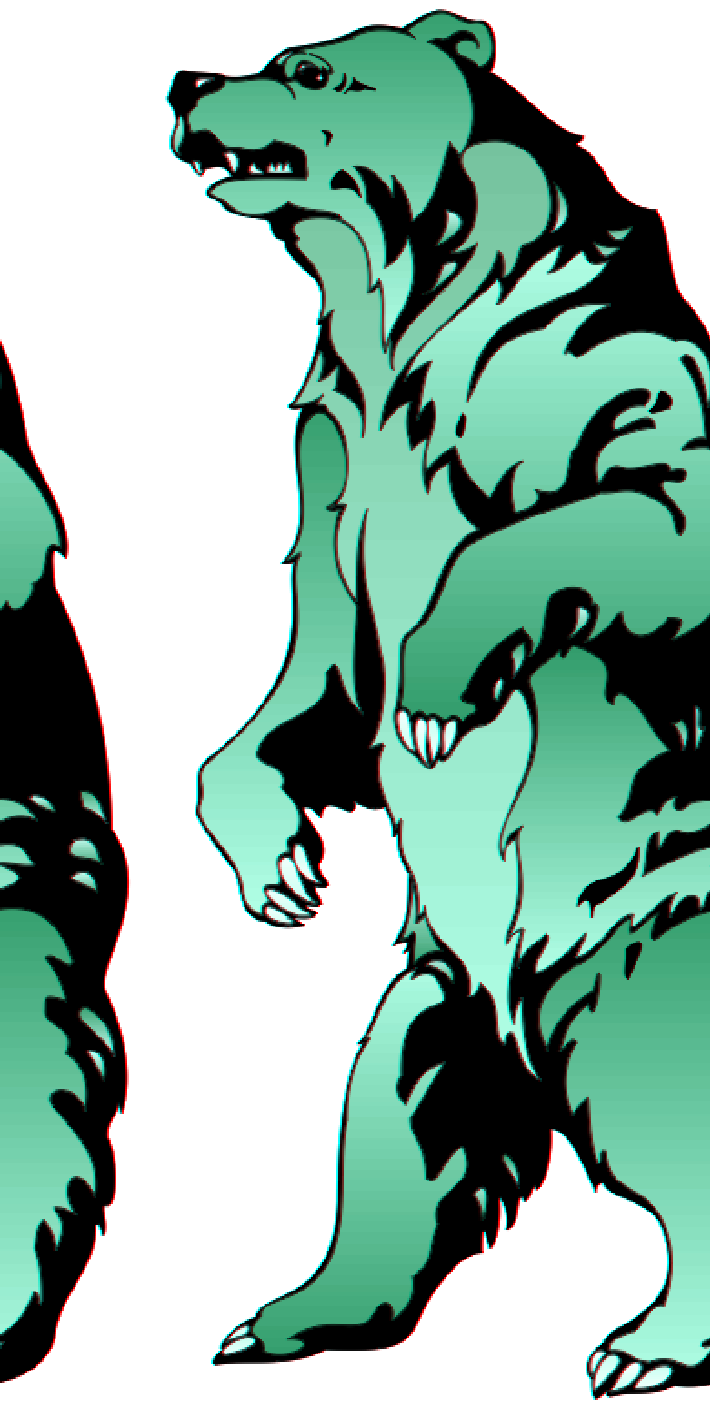 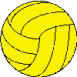 PRINCIPAL: KURT KOLLMAN	        		VAR. BOYS:   KIT GRATTANATHLETIC DIRECTOR: PAUL HOGUE		VAR. GIRLS: SETH GENTRY             MASCOT: BEAR			              	 F/S  GIRLS:  ALYSSA WEAVERCOLORS: ORANGE & BLACK                              	 F/S   BOYS:  MAX ANDERSONDay		 Date		Opponent				Place			TimeMONDAY	AUGUST 13	1ST DAY OF REGULAR PRACTICE 	PHYSICAL REQUIRED	(Bottom of page)Tues.		Aug.  21		Parent meeting				Gym/Pool		6:00/6:30 pm	Sat.	            Aug.  18		Var.s/Boys Area Scrimmage		TBA			7:30am	Sat.		Aug. 25		F/S Boys/Girls Area Scrimmage	Merced				7:30amFr/Sat 	 	Sept. 7/8	Var. Boys Chuck McCollum 		Sacramento	TBA 	All DayFri/Sat		Sept. 7/8     	F/S   Girls  Johansen Tourn		Modesto                   	All DayTue   		 Sept. 11	BYEThur		Sept 13		Buhach Colony				Merced			3:00			Fri/Sat		 Sept. 14/15	Var. Girls Chuck McCollum 		Sacramento	TBA   	All DayFri/Sat		 Sept. 14/15	Var. Boys Central California		Atwater/Merced         All DayFri/Sat 		Sept. 14/15   	F/S Boys Johansen Tourn.     	  	Modesto                    	All DayTue  		 Sept. 18	Patterson				Merced			3:00pm Varsity onlyThur		 Sept. 20	El Capitan				El Capitan		3:00Tue  		 Sept. 25	Livingston				Livingston		3:00Thur   		 Sept. 27	Atwater					Merced			3:00Fri/Sat 	  	Sept. 28/29   	Var. Girls EC Summit	       		ElCapitan	          	All Day	Tue  		 Oct  2		Golden Valley				Merced			3:00Thur		 Oct. 4		Sonora					Sonora			3:00Tue		 Oct. 9		Buhach					Buhach Colony		3:00Thur		 Oct. 11		Patterson				Patterson		3:00 Varsity OnlyFri/Sat		 Oct. 12/13	F/S Girls Western States Tourn.	Modesto                      All DayFri/Sat 	 	Oct. 12/13	Var. Girls Western States Tourn.	Modesto	           All DayTue  		 Oct  16		El Capitan				Merced			3:00Thur    		 Oct  18		Livingston				Merced			3:00	Fri/Sat	 	Oct. 19/20	Var. Boys DeLong Tournament	Modesto/Lodi	        	All DayTue 		 Oct  23		Atwater					Atwater			3:00Thur   		 Oct. 25		Golden Valley				Golden Valley		3:00Fri/Sat		 Oct26/27	F/S Boys Sunnyside Tournament	Fresno	                     	All DayFri/Sat	 	 Oct/Nov	Varsity Girls (Oct31) Boys (Nov. 1)  Section Championships 1st Round	TBA			TBA	WORKOUT		Var. Boys:	2:15-4:15 pm	M-F	Var. Girls:	4:15-6:00 pm  M-F     TIMES			         +    6:00-7:15 am 			            +  6:00-7:15 am	    		F/S Boys:	6:30-8:00 pm		F/S Girls:	5:30-7:00  pmKit Grattan:		617-3157    kgrattan@muhsd.org   Seth Gentry     		658-5270    srgentry@muhsd.org	